Развитие коммуникативных навыков у детей раннего, младшего и старшего дошкольного возраста. Развитие умения общаться: упражнения, игры.В ходе социально-коммуникативного развития ребенок усваивает нормы общения с окружающими людьми, приобщается к традициям и культуре общества, учится правильно вести себя в определенных ситуациях.Развитие социально-коммуникативных навыков детейГлавной целью в социально-коммуникативном развитии является воспитание речевой культуры, доброжелательного отношения к людям, воспитанности.Современное общество требует уверенных в себе личностей, способных совершенствоваться и развиваться. Если посмотреть на проблему глобально, то наши дети должны быть воспитаны так, чтобы страна нравственно и духовно развивалась.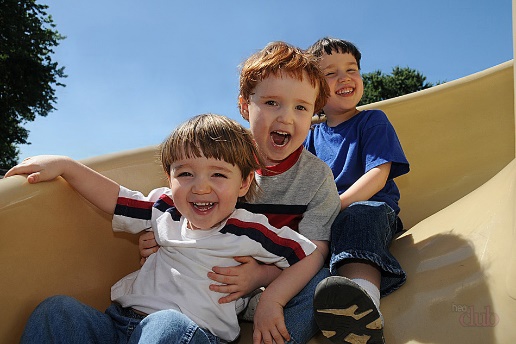 Ответственность за воспитание в ребенке вышеуказанных качеств возлагается на семью и образовательные учреждения. Личностные качества человека закладываются в первые годы жизни. И насколько позитивными будут результаты, зависит от родителей, воспитателей и учителей.Развитие коммуникативных навыков детей в семьеСамый первый наглядный опыт общения дети приобретают в семье. Ребенок учится понимать, как можно и нельзя поступать.При этом процесс является неосознанным не только для малыша, но и для взрослых членов семьи. Семья попросту реализует свое ежедневное общение с ребенком, таким образом показывая ему пример. Общаясь с членами своей семьи, ребенок становится похожим на них в манере общения, жестах, мимике, поведении.Существует две модели поведения в семье:Если родители общаются между собой с уважением, добротой, то это позитивно скажется в будущем на мировосприятии ребенка. Замечательно, когда родители и другие члены семьи заботятся друг о друге, ласково разговаривают, помогают, имеют общие интересы. Недостаточно одного физического ухода за малышом. От родителей требуется также эмоциональное участие в жизни малыша — ласковое общение, поддержка, добрая игра, довериеК сожалению, в некоторых семьях царит агрессивная или неискренняя атмосфера. Слишком сдержанный эмоциональный стиль общения также негативно влияет на дальнейшую положительную адаптацию ребенка. Плохо, когда родители разговаривают с ребенком в сухом или резком тоне, кричат на него, ругают за оплошности, постоянно одергивают, относятся безразлично к его успехам. Часто родители заменяют живое общение дорогими игрушками, компьютером, подарками. Такой подход также несет негативные последствияВ первом случае вырастает благополучно социализированный ребенок. Он редко становится виновником конфликта. А если вдруг и попадает в конфликтные ситуации, то с легкостью находит решение. Кроме доброжелательного общения с окружающими, ребенок способен справляться со своими внутренними переживаниями.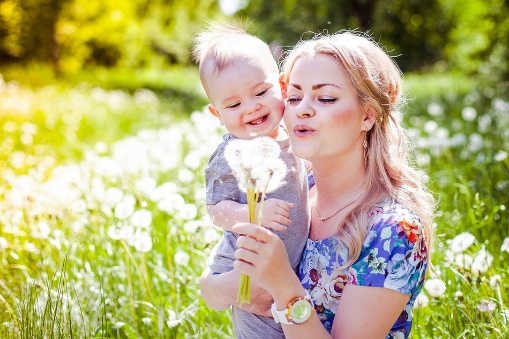 Во втором случае вырастает личность, не способная к налаживанию контакта с другими людьми. Ребенок начинает проявлять агрессию, настороженно относиться к другим детям, учится врать и хитрить. Это доставляет ему массу психологических переживаний, с которыми он не умеет справляться.Знание правил и норм при общенииПока ребенок не посещает дошкольное учреждение, затруднения в манере общения могут не казаться существенными. Но когда ребенок начинает ходить в детский сад, обнаруживаются трудности. Конфликты со сверстниками могут решаться с применением силы, нехороших слов.Желательно, чтобы до момента посещения детского сада родители привили ребенку знание правил общения и поведения. Воспитатели в саду также ведут активную работу с детьми.С самого детства приучайте ребенка к общепринятым правилам общения:Использовать слова вежливости, когда это необходимо. Слова вежливости: спасибо, пожалуйста, извини. Употреблять их нужно не только при общении со взрослыми, но и при общении со сверстникамиЗдороваться со знакомыми при встрече и прощаться. Контакт глаз, улыбка, вежливое приветствие — обязательная часть этикета. Без слов приветствия и прощания невозможно построить вежливые взаимоотношения. Научите ребенка этим основамНе трогать чужие вещи. Если ребенок хочет взять чужую игрушку, он должен спросить разрешения у хозяина. Также приучите ребенка спокойно воспринимать отказ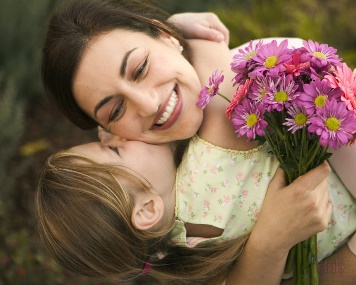 Не жадничать. Приучайте ребенка делиться игрушками, сладостями, если он играет (кушает) в коллективе. При этом нужно сделать так, чтобы ребенок делился не в ущерб себеНе говорить о людях плохо в их присутствии. Дети должны понимать, что некрасиво высмеивать физические недостатки других людей, а также унижать своих сверстниковКак пробудить в ребенке желание общаться?Все дети разные. Понаблюдайте за ними на детской площадке и вы сами сможете увидеть, насколько могут быть разными дети одного возраста. Есть дети конфликтные, есть застенчивые, замкнутые, беспокойные. Характер ребенка определяется его темпераментом.Чтобы не лишить ребенка желания общаться с другими детьми, нужно учитывать его темперамент. При этом нужно организовать общение таким образом, чтобы ребенок и окружающие чувствовали себя максимально комфортно.Как побуждать желание к общению у детей с разными характерами:Застенчивый ребенокРасширяйте круг его знакомствПриглашайте знакомых детей в гостиНе пытайтесь сделать сами все вместо ребенкаПривлекайте его к заданиям, где он должен будет сам спросить что-то, дать, взятьПостарайтесь привить малышу уверенность в себе и в собственных силахКонфликтный ребенокСдерживайте ребенка в стремлении «устроить бурю»Не нужно обвинять другого ребенка, а своего оправдыватьПосле случившегося инцидента поговорите со своим ребенком, укажите на неправильные поступкиНе всегда нужно вмешиваться в конфликты. Бывают такие ситуации, когда дети сами должны научиться уступить друг другуБеспокойный ребенокНе потакайте всем капризам малыша, однако не лишайте его полностью свободы действийПоказывайте хороший пример собственным сдержанным поведениемНе дайте ребенку почувствовать себя забытым, в то же самое время научите его понимать, что не всегда он должен находиться в центре вниманияЗамкнутый ребенокПокажите пример активного общения на своем опыте. Пусть ребенок видит, что общаться с другими — это здорово, весело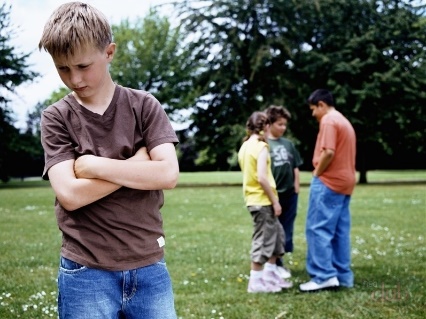 Приглашайте к себе гостей, заводите новые знакомства с детьмиРасскажите малышу, что общение приносит много интересного и полезногоКак научить ребенка умению организовать общение?Дети первых лет жизни играют рядом, но не вместе. К 3-4 годам появляется общая организованная игра. Чтобы другим детям было интересно играть с вашим ребенком, он должен обладать следующими качествами:Уметь слышать собеседника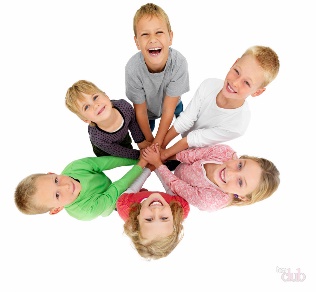 Сочувствовать, поддерживать, помогатьУметь решать конфликтыПоддерживайте желание ребенка общаться и дружить с детьми, учитывая его темперамент. Направляйте его, объясняйте правила игры и ситуации. Чаще играйте сами со своими детьми дома.Развитие коммуникативных навыков у детей раннего возраста: игры и упражненияИгра — это основное средство формирования у ребенка представлений о жизни и взаимоотношениях.Детям с раннего возраста следует научиться различать чувства людей на примерах героев игры. К примеру, игра «Как Маша делает?». Задаете ребенку вопрос и сами даете ответ мимикой. Ребенок научится различать эмоции и чувства.Как Маша плачет?Как Маша смеется?Как Маша сердится?Как Маша улыбается?Игры с детьми раннего возраста должны быть направлены на:Развитие доброжелательности к людямНегатив по отношению к жадности и злуЭлементарное представление о понятиях «хорошо» и «плохо»Развитие коммуникативных навыков у детей дошкольного возраста: игры и упражненияИгра «Подари улыбку»Для данной игры необходимо минимум два участника. Попросите ребенка подарить своему союзнику самую дорогую и добрую улыбку. Таким образом дети делятся улыбками и положительно относятся друг к другу.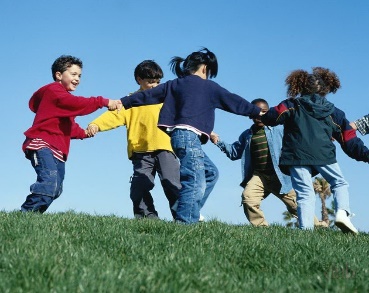 Игра «У птички болит крылышко»Один ребенок воображает себя птичкой с раненым крылом, остальные пытаются птичку утешить, сказать ей добрые слова.Развитие коммуникативных навыков детей старшего дошкольного возраста: игры и упражненияИгра «Вежливые слова»Дети становятся в круг. Каждый бросает другому мяч. Перед броском ребенок должен сказать любое вежливое слово (спасибо, добрый день, извини, пожалуйста, до свиданья).Игры-ситуацииПредложите ребенку разрешить самостоятельно выдуманную ситуацию:Две девочки поссорились — попробуй помирить ихТы пришел в новый детский сад — познакомься со всемиТы нашел котенка — пожалей егоУ тебя дома друзья — познакомь их со своими родителями, покажи свой домОсвоение коммуникативных навыков — путь к полноценной жизни, полной ярких впечатлений и событий. Любящие родители хотят видеть своего ребенка счастливым и успешным. Помогите ему адаптироваться в обществе. Чем раньше вы начнете прививать ребенку социально-коммуникативные навыки, тем легче ему будет находить общий язык с окружающими.